Муниципальное автономное дошкольное образовательное учреждениеГородского округа «город Ирбит» Свердловской области «Детский сад №23» Выполнила: Воспитатель: Бархатова Е.Д.	Зима не повод скучать… Именно поэтому в нашем детском саду каждый год проходит конкурс «В январе, в январе, поиграем во дворе». В течении января мы совместно с родителями строим снежные постройки определнной тематики, для детей.	В этом году была определена тема построек, в честь 145- летия Уральского писателя П.П.Бажова. И постройки оформлялись по его сказам.	Таким образом на нашем участке появилась малахативая шкатулка, которая послужила забрасыванию в горизонтальную цель, ящерица, которая была равновесием, серебрянное копытце- горка, вторая ящерица (сделанная из мешков) была перешагиванием, кошка Муренка- подлезание. Еще была сделана горка для кукол, горка для скатывания шариков, и перелезание.	Участкок получился яркий, функциональный, просторный, красивый. Когда дети все увидели, были очень рады и сразу пошли взаимодействовать с постройками. 	Мы выражаем благодарность родителям Семье Бачериковой Ксюши, Мокиной Стаси, Козырчиковой Маши, Смирновой Лизы. 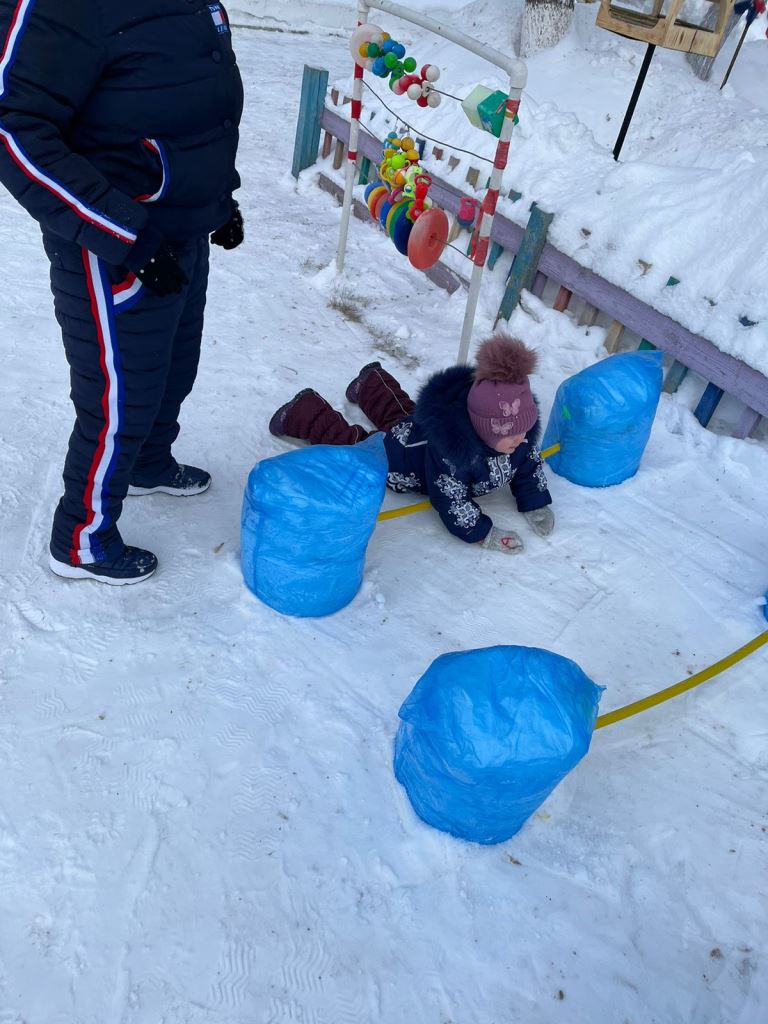 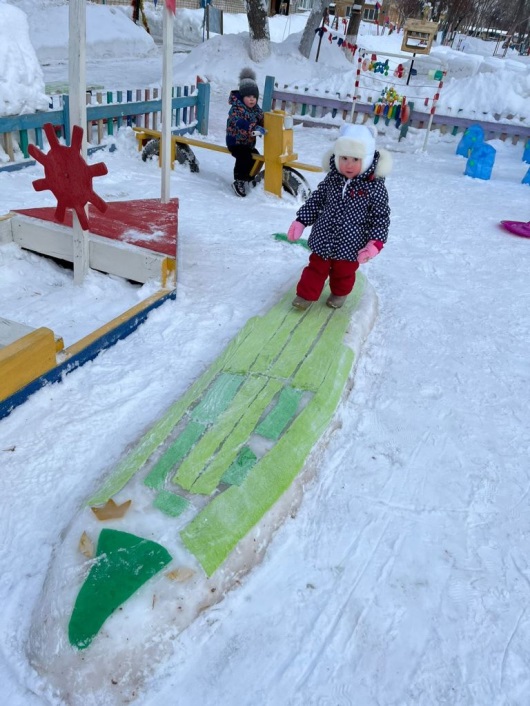 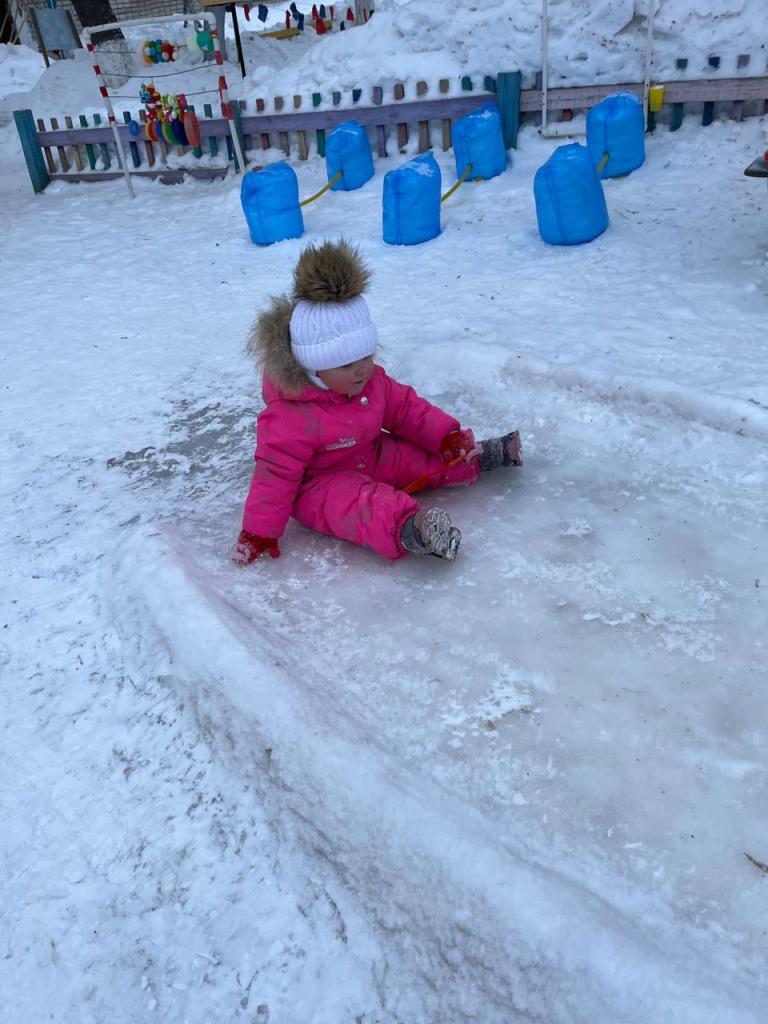 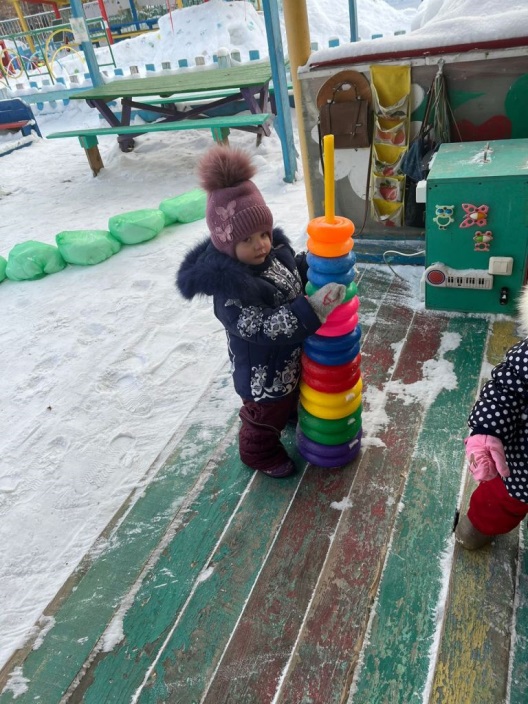 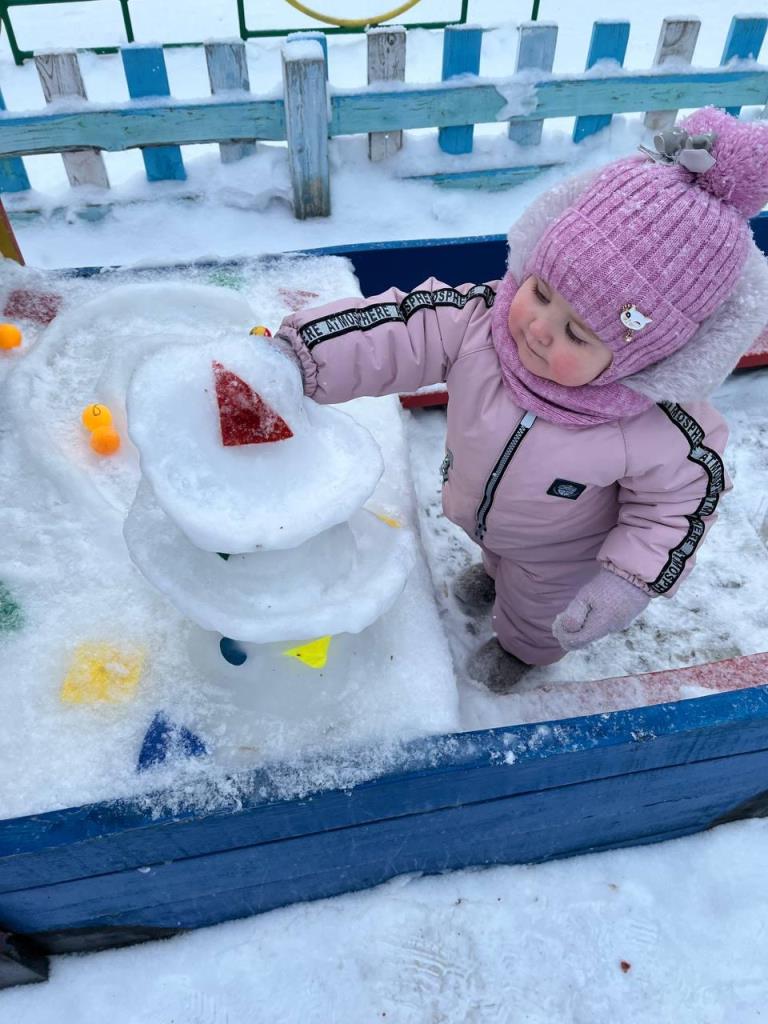 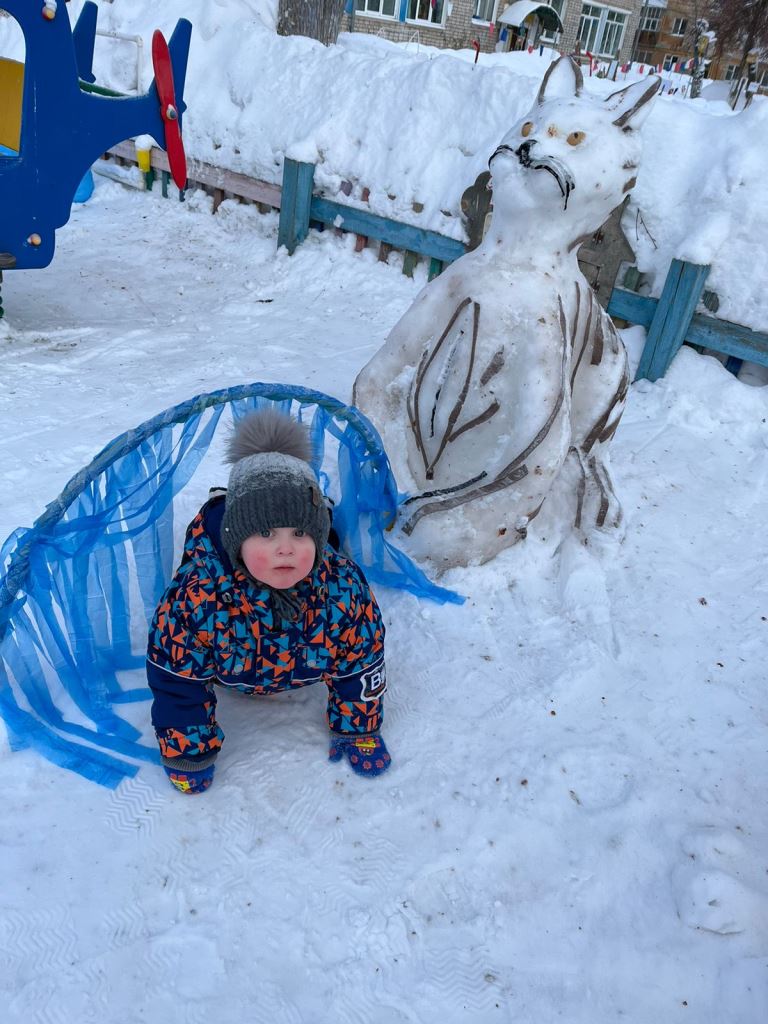 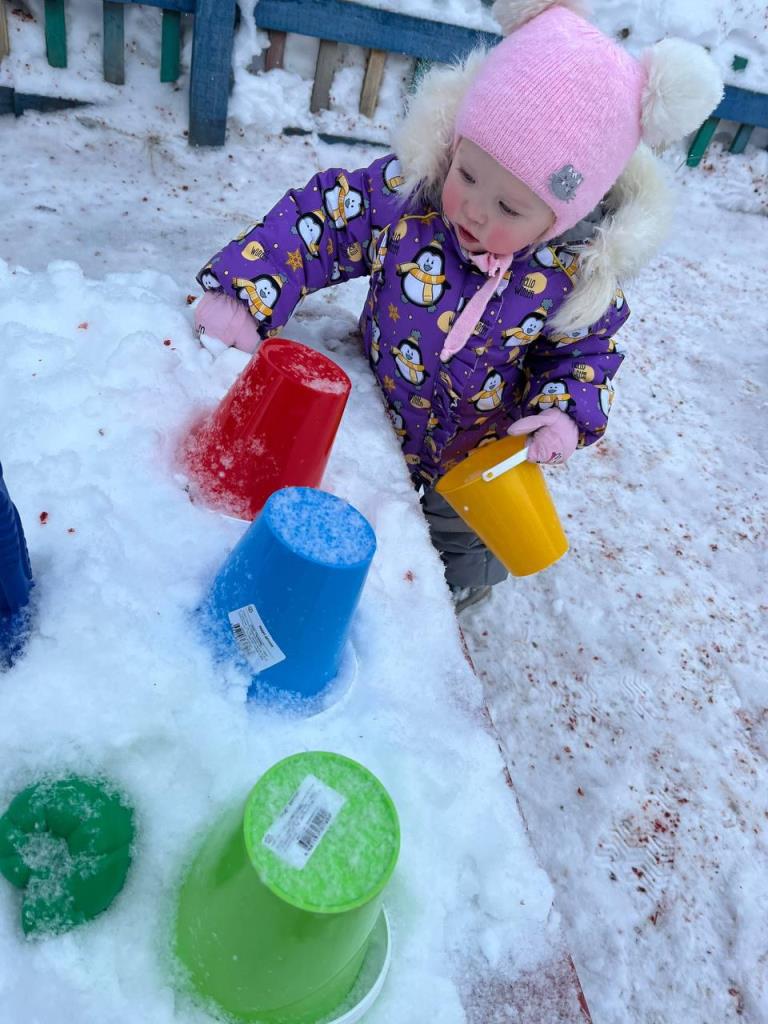 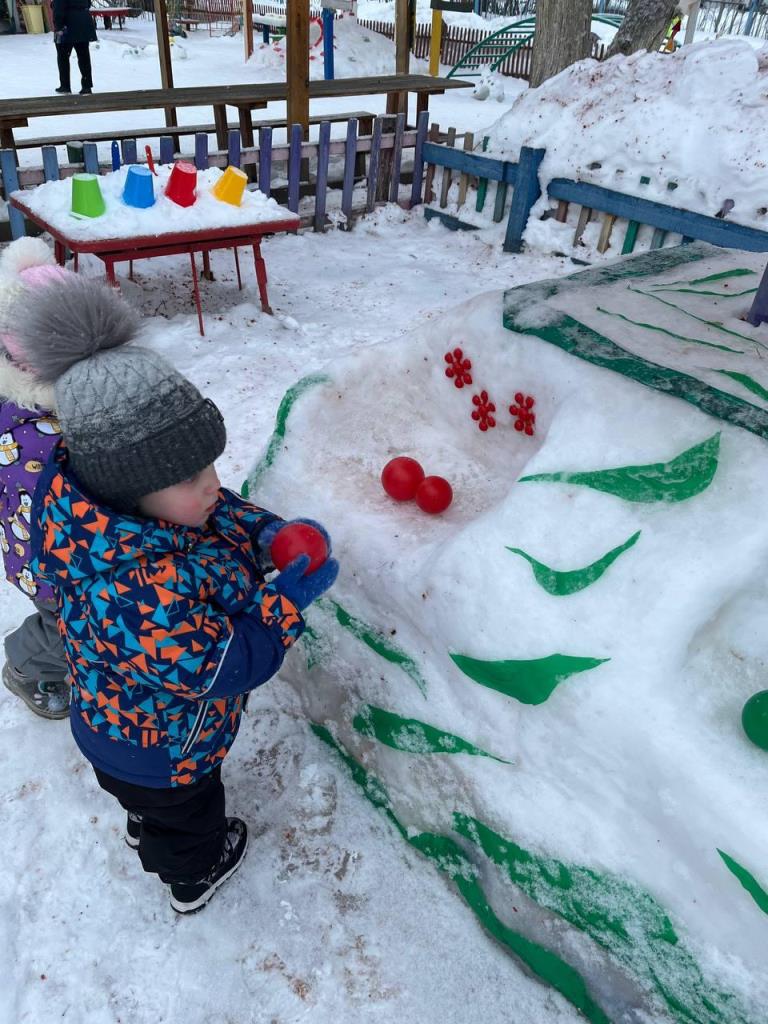 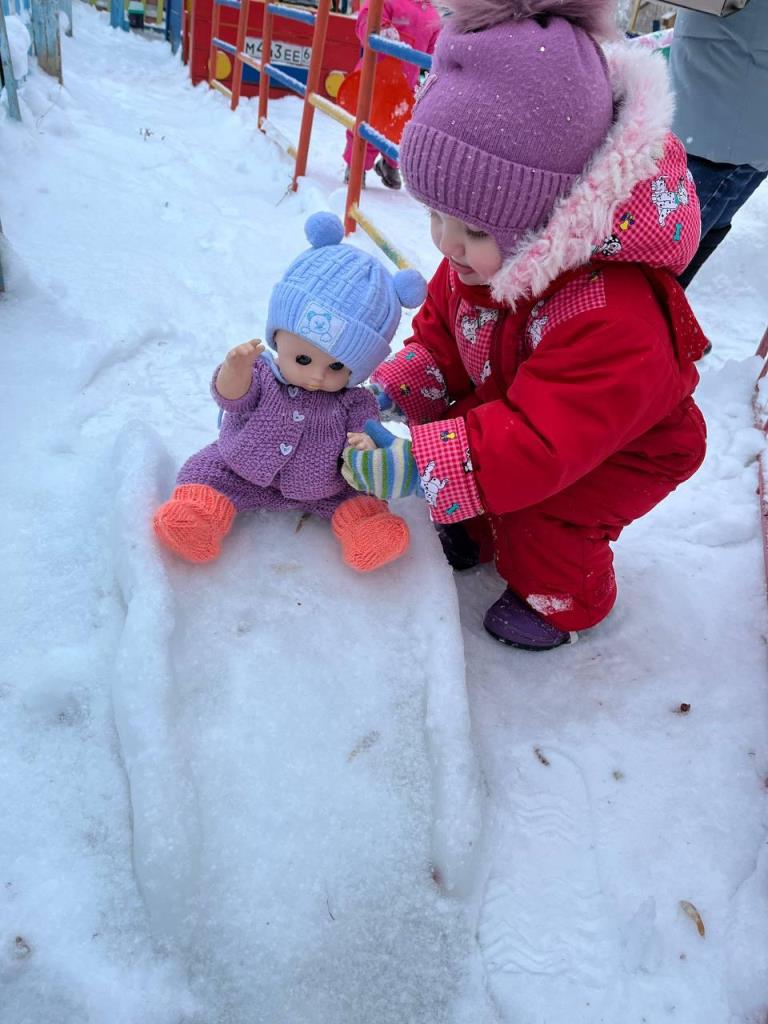 